Spearmint Acquires the Carscallen West Project in OntarioMay 19, 2020 - Spearmint Resources Inc. (CSE: SPMT) (OTC Pink: SPMTF) (FSE: A2AHL5) (the “Company”) is pleased to announce that it has acquired the Carscallen West Project in Ontario consisting of approximately 2500 contiguous acres. This new project is prospective for gold located in the Abitibi Greenstone belt and in the direct vicinity of the town of Timmins and to Melkior Resources Inc. (MKR-TSX.v) and Pan American Silver (PAAS-NASDAQ,TSX).During the past 100 years the Timmins area has produced over 70 million ounces of gold, making it one of the richest gold camps in Canada. Timmins is also home to Kidd Creek, one of the largest VMS ore deposits in the world.	   

James Nelson, President of Spearmint, stated "We are pleased to add this new gold project to our robust portfolio of projects.  Recently, Melkior Resources Inc. drilled six metres of 25.7 g/t Au at Carscallen (May 7, 2020) and we are pleased to acquire this new land package in the direct vicinity of Melkior.  We have also expanded our cesium project and anticipate having a very active summer with multiple projects expected to commence operations.”About Spearmint ResourcesSpearmint’s current projects include the Case Lake South Cesium Prospect in Ontario consisting of approximately  5000 contiguous acres directly bordering Power Metals Corp.’s (PWM:TSX.v) Case Lake Cesium Property, the River Valley East Platinum-Palladium Prospect in Ontario consisting of approximately 4,700 contiguous acres directly bordering New Age Metals' (NAM:CSE) flagship River Valley Platinum Group Metals (PGM) project, the Perron-East Gold Prospects consisting of 5 mineral claim blocks covering approximately 10,000 acres located in the Abitibi greenstone belt of northwestern Quebec in the direct vicinity of Amex Exploration Inc.’s (AMX.v) Perron property and past-producing Normetal mine, the ‘Chibougamau Vanadium Prospect’ comprising of 17,142 contiguous acres directly bordering the vanadium deposit of BlackRock Metal’s (private) Ilmenite vanadium project, and Spearmint’s 'Clayton Valley Lithium Prospects' in Nevada comprising of two claim blocks totalling 800 acres bordering Pure Energy Minerals (PE.v) & Cypress Development Corp. (CYP.v) where Spearmint's drill results have intersected Lithium values as high as 1670ppmLi.Spearmint's current projects also include a portfolio of prospects in the Golden Triangle of British Columbia; the ‘Golden Triangle Gold Prospects’ comprising of five separate claims blocks totalling 8,265 acres bordering GT Gold Corp (GTT.v), the 6,805 acre ‘NEBA' Gold-Copper Prospects bordering Aben Resources Ltd (ABN.v), and the ‘EL North’ Nickel-Copper Prospect is a contiguous land package of 1,053 acres in the Eskay Creek Camp bordering Garibaldi Resources Corp (GGI.v), as well as the recent acquisition of the 4,980 acre ‘Prickle’ property bordering Brixton Metals Corp. (BBB.V).Spearmint's other projects in British Columbia include the 'Safari' Copper-Gold Prospect consisting of 9,007 contiguous acres located in the northern Quesnel Trough in North-Central BC directly bordering Serengeti Resources Inc. (SIR.v), and the ‘Hammernose’ Gold Prospect consisting of 5,910 acres directly bordering the strategic alliance between Westhaven Resources Inc. (WHN.v) & Sable Resource Ltd. (SAE.v) in the Spences Bridge gold belt located in Southern British Columbia, Canada. Management cautions that past results or discoveries on properties in proximity to Spearmint may not necessarily be indicative to the presence of mineralization on the Company's properties. These new claims were acquired via MLAS.  If you would like to be added to Spearmint's news distribution list, please send your email address to info@spearmintresources.caContact Information
Tel: 1604646-6903
www.spearmintresources.ca"James Nelson"
President
Spearmint Resources Inc.The CSE has not reviewed and does not accept responsibility for the adequacy or accuracy of the content of this release.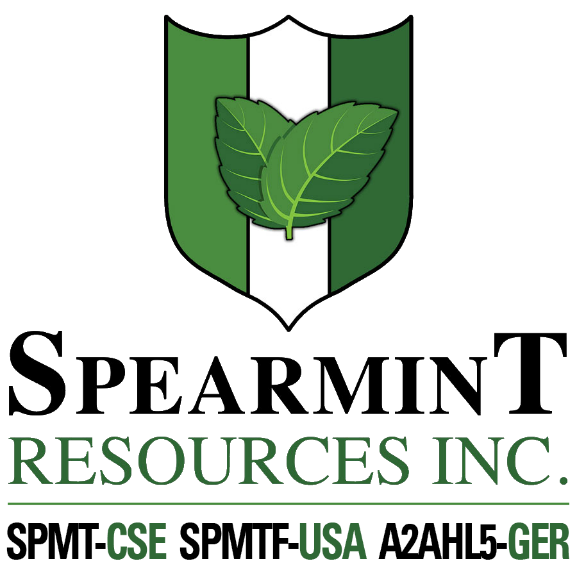 SPEARMINT RESOURCES INC.1470 - 701 West Georgia St.
Vancouver BC V7Y 1C6
